Sports PE and Sports Provision Spending Plan 2022/23The aim of this funding is to improve the Physical Education (PE) and Sports programmes offered by primary schools, and is provided jointly by various governmental departments, including Education, Health and Culture, and Media and Sport. Although the funding will be allocated to primary school head teachers, it will be ‘ring fenced’ – this means it can only be spent specifically on PE and sport in schools. The indicative funding for 2022/23 is £17,840 Purpose of funding Schools must spend the additional funding on improving their provision of PE and sport, though how they do this remains their decision. This is how Longsight Community Primary plans to use the funding:Two internal sports coaches to deliver high quality outdoor PE lessons and provide CPD opportunities for teachers through model lessonsPaying for professional development opportunities for teachers in PE and sport. Providing cover to release primary teachers for professional development in PE and Sport, through cluster training where possibleInternal coaches and external providers deliver afterschool clubs with a high focus on sports to include a wider range of sports after school, including football, dodgeball, cricket, netball, hockey, basketball, tennis and Karate. Providing free places for pupils on after school sports clubs. Schools are free to determine how best to use this funding to improve the quality and breadth of PE and Sport provision, including increasing participation in PE so that all pupils develop healthy lifestyles and reach the performance levels they are capable ofAudit current PE equipment and then purchase age appropriate PE equipment for all Key Stages. Zone the play areas during lunchtimes to ensure that children have a wide range of sports activities which are well structured and well supervised. Create intra and inter school competitions across the local area where possible Accountability From September 2013, schools are held to account for how they spend their additional ‘ring-fenced’ funding. Ofsted have strengthened the coverage of PE and sport within the 'Inspectors’ handbook' and supporting guidance so that both schools and inspectors know how sport and PE will be assessed in future as part of the school’s overall provision. Schools have also been required to include details of their provision of PE and sport on their website, alongside details of their broader curriculum, so that parents can compare sports provision between schools, both within and beyond the school day.2021/22 – Symphony data for Year 6 leavers. 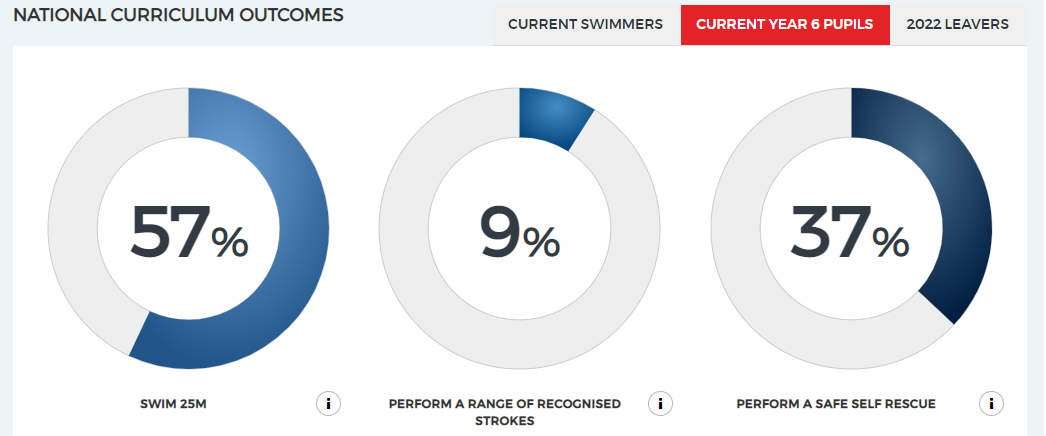 Strategy 1 Objectives: Quality of PEKey Actions ImpactTwo internal sports coaches to deliver high quality outdoor PE lessons and provide CPD opportunities for teachers through model lessonsTo ensure good or better lessons in PE are delivered by sports coachesPupils will have access to high quality PE lessons that will fully develop their potential in a wide range of sportsTwo internal sports coaches to deliver high quality outdoor PE lessons and provide CPD opportunities for teachers through model lessonsInternal coaches to provide observation opportunities in the form of model lessonsTeachers will have the opportunity to improve their delivery of teacher led sessions to ensure high quality PE lessons are provided for all pupils.  This will ensure more consistency in the approach to PE curriculum. All PE lessons will include; sticky knowledge activities; warm up activities; modelled skills; pupil demonstrations; peer assessment; and plenaries Strategy 2 Objectives: Quality of CPDKey ActionsImpactProviding cover to release primary teachers for professional development in PE and Sport, through cluster training where possible Teaching staff will have access to further CPD opportunities where necessaryPupils will have access to high quality PE lessons which include gymnastics and dance. Teachers will be able to confidently deliver this part of the curriculum. Thereby allowing pupils to reach their full potential  Strategy 3 Objectives: Quality of after school opportunitiesKey ActionsImpactInternal coaches and external providers  deliver afterschool clubs with a high focus on sports to include a wider range of sports after school, including football, dodgeball, cricket, netball, hockey, basketball, tennis and Karate. To increase the amount of physical activity opportunities for all children.  Clubs will be 80% sport focusedChildren have access to free physical activity to improve well-being.  Minimum 70% of children in clubs to be PP children. SU to monitor GD pupils in PE and signpost parents to competitive sporting clubs in the local area.Internal coaches and external providers  deliver afterschool clubs with a high focus on sports to include a wider range of sports after school, including football, dodgeball, cricket, netball, hockey, basketball, tennis and Karate. Increase the variety of sports opportunities offered to children through after school clubs provided by internal coaches Children develop a wider variety of skills for different sports. Minimum 70% of children in clubs to be PP children.  Monitor PP uptake each term for the clubs. SU to monitor and provide data. SU to undertake a survey in Autumn 2 to check which children participate in sport at a competitive level outside of LCPInternal coaches and external providers  deliver afterschool clubs with a high focus on sports to include a wider range of sports after school, including football, dodgeball, cricket, netball, hockey, basketball, tennis and Karate. Offer external providers for more bespoke sports activities such as Karate. That PP children can experience new and different sports activities that they may wish to continue to pursue. Strategy 4 Objectives: Promote healthy lifestyles by offering a variety of sporting clubs Key Actions ImpactProviding free places for pupils on after school sports clubs. Schools are free to determine how best to use this funding to improve the quality and breadth of PE and Sport provision, including increasing participation in PE so that all pupils develop healthy lifestyles and reach the performance levels they are capable ofIncrease the types of sports on offer to pupils by to stimulate and promote a positive attitude towards sportChildren will become more interested in sports and well-being.   Pupil voice survey each term to monitor ‘engagement and enjoyment’ of clubs. Strategy 5 Objectives: Ensure PE equipment is capable of delivering a robust PE curriculum Key ActionsImpactAudit current PE equipment and then purchase age appropriate PE equipment for all Key Stages PE Lead to audit equipmentReplenish broken stockOrder new stock to accommodate different sports Children have access to high quality PE lessons using age appropriate equipment across all key stages Strategy 6 Objectives: Stimulate a passion for healthy lifestyle by providing opportunities for pupils to participate in competitive SportKey ActionsImpactCreate intra and inter school competitions across the local area. PE lead to set-up intra school competitions between classes during the academic year . PE Lead to contact local schools to set-up a calendar of events for this academic year:Birchfields/ St Agnes (already established) Chapel Street, Crowcroft Park, Alma Park, St Mary’s RC and Cringle Brook. Children will be able to participate in sport at a competitive level within LCP.Children will be able to participate in sport at a competitive level with other schools in the local area. Strategy 7 Objectives: Ensuring all children have access to high quality sports activities during unstructured times.  Key ActionsImpactActivities for children are zoned into areas so that all children have access and can take part in structured sports activities during play times. Lunchtime staff to be trained in supporting children to access sports activities and actively engage in play.  Children have additional exercise, learn new sports skills and work and play together. 